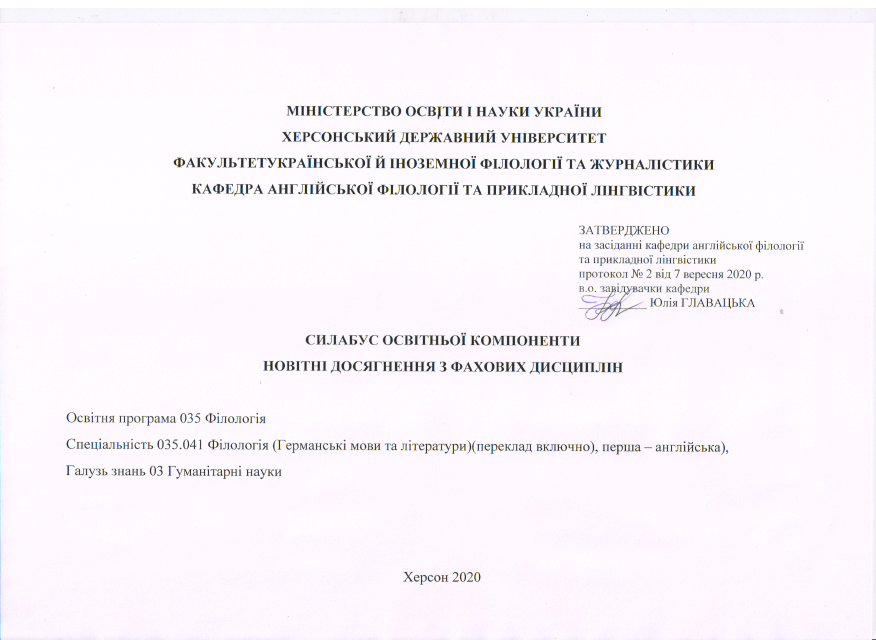 Анотація до курсу: навчальна дисципліна розрахована на години лекційних і семінарських занять з метою обговорення загальної характеристика актуальних філологічних питань, сучасних наукових досягнень у лінгвістиці та перекладознавстві, їхньої теоретико-методологічної бази, концепцій, гіпотез, апробацій, науково-методичного апарату.Мета та цілі курсу: ознайомлення студентів з загальними положеннями сучасних наукових шкіл та актуальних питань, які виникають на теренах вітчизняної та зарубіжної наукової парадигми знань.Компетентності та програмні результати навчання:ЗК-3. Здатність до пошуку, опрацювання та аналізу інформації з різних джерел.ЗК-7. Здатність до абстрактного мислення, аналізу та синтезу.ФК-1. Здатність вільно орієнтуватися в різних лінгвістичних напрямах і школах.ФК-2. Здатність осмислювати літературу як полісистему,розуміти еволюційний шлях розвитку вітчизняного ісвітового літературознавства.ФК-3. Здатність до критичного осмислення історичних надбань та новітніх досягнень філологічної науки.ФК-4. Здатність здійснювати науковий аналіз і структурування мовного / мовленнєвого й літературного матеріалу з урахуванням класичних і новітніх методологічних принципів.ФК-7. Здатність вільно користуватися спеціальною термінологією в обраній галузі філологічних досліджень.ПРН-7. Аналізувати, порівнювати і класифікувати різні напрями і школи в лінгвістиці;  усвідомлювати проблеми сучасної лінгвістики; систему лінгвокультурологічних знань, специфіку мовних картин світу й у відповідних особливостях мовної поведінки носіїв; принципи лінгвістичного аналізу тексту; засвоїти знання про мову як суспільне  явище, її зв’язок з мисленням, культурою та суспільним розвитком народу; історію лінгвістичних учень і методологію  мовознавчих досліджень. ПРН-9. Характеризувати теоретичні засади (концепції, категорії, принципи, основні поняття тощо) та прикладні аспекти вітчизняної та зарубіжної лінгвістики.ПРН-10. Збирати й систематизувати мовні, літературні факти, інтерпретувати й перекладати тексти різних стилів і жанрів: працювати з науковою літературою, визначати  суть та характер нерозв’язаних наукових проблем; узагальнювати й класифікувати емпіричний матеріал, вирішувати завдання пошукового та проблемного характеру.ПРН-11.Здійснювати науковий аналіз мовного, мовленнєвого й літературного матеріалу, інтерпретувати та структурувати його з урахуванням доцільних методологічних принципів, формулювати узагальнення на основі самостійно опрацьованих даних. ПРН-13.Доступно й аргументовано пояснювати сутність конкретних філологічних питань, власну точку зору на них та її обґрунтування як фахівцям, так і широкому загалу, зокрема особам, які навчаються.ПРН-15. Обирати оптимальні дослідницькі підходи й методи для аналізу конкретного лінгвістичного чи літературного матеріалу.Обсяг курсу на поточний навчальний рікОзнаки курсуТехнічне й програмне забезпечення/обладнання: ноутбук, проєкторПолітика курсу:відвідування лекційних і семінарських занять (неприпустимість пропусків, запізнень ); правила поведінки на заняттях (активна участь, виконання необхідного мінімуму навчальної роботи, відключення телефонів); підкріплення відповіді на питання семінарського заняття прикладами з наукових доробків вітчизняних і закордонних учених; При організації освітнього процесу в Херсонському державному університеті студенти та викладачідіють відповідно до: Положення про самостійну роботу студентів (http://www.kspu.edu/About/DepartmentAndServices/DAcademicServ.aspx); Положення про організацію освітнього процесу (http://www.kspu.edu/About/DepartmentAndServices/DMethodics/EduProcess.aspx);Положення про проведення практики студентів (http://www.kspu.edu/About/DepartmentAndServices/DAcademicServ.aspx); Положення про порядок оцінювання знань студентів (http://www.kspu.edu/About/DepartmentAndServices/DAcademicServ.aspx); Положення про академічну доброчесність (http://www.kspu.edu/Information/Academicintegrity.aspx);Положення про кваліфікаційну роботу (проєкт) студента (http://www.kspu.edu/About/Faculty/INaturalScience/MFstud.aspx);Положення про внутрішнє забезпечення якості освіти (http://www.kspu.edu/About/DepartmentAndServices/DMethodics/EduProcess.aspx); Положення про порядок і умови обрання освітніх компонент/навчальних дисциплін за вибором здобувачами вищої освіти (http://www.kspu.edu/About/DepartmentAndServices/DMethodics/EduProcess.aspx) Схема курсу9. Система оцінювання та вимоги:  участь у роботі впродовж семестру/екзамен: 60/40Модуль 1. Загальна характеристика актуальних філологічних питань: 21 балМодуль 2 Сучасні наукові досягнення у лінгвістиці та перекладознавстві: 21 балПідсумковий тест: 18 балівКритерії Вид контролю: поточний.Методи контролю: спостереження за навчальною діяльністю студентів, усне опитування (доповідь), реферат, конспект, презентація. Під час роботи у руслі першого модуля студент може отримати максимум 25 балів за умов виконання усіх заявлених вище вимог.Під час роботи у руслі другого модуля студент може отримати максимум 25 балів за умов виконання усіх заявлених вище вимог.Підсумковий тест – 10 балів. Загалом – це 60 балів.Контроль знань і умінь студентів (поточний і підсумковий) з дисципліни «Новітні досягнення з фахових дисциплін» здійснюється згідно з кредитно-трансферною системою організації освітнього процесу. Рейтинг студента із засвоєння дисципліни визначається за 100 бальною шкалою. Він складається з рейтингу з навчальної роботи, для оцінювання якої призначається 60 балів, і рейтингу з атестації (екзамен) – 40 балів (згідно з Положенням про організацію освітнього процесу: URL: http://www.kspu.edu/About/DepartmentAndServices/DMethodics/EduProcess.aspx.Критерії оцінки рівня знань на семінарськихзаняттях. На семінарських заняттях рівень знань оцінюється: «відмінно» – студент дає вичерпні, обґрунтовані, теоретично і практично правильні відповіді не менш ніж на 90% запитань, проводить узагальнення і висновки, акуратно оформляє завдання, був присутній на лекціях, має конспект лекцій чи реферати (презентації, конспекти) з основних тем курсу; «добре»– коли студент володіє знаннями матеріалу, але допускає незначні помилки у формуванні термінів, категорій, проте за допомогою викладача швидко орієнтується і знаходить правильні відповіді, був присутній на лекціях, має конспект лекцій чи реферати (конспекти, презентації) з основних тем курсу; «задовільно»– коли студент дає правильну відповідь не менше ніж на 60% питань, або на всі запитання дає недостатньо обґрунтовані, невичерпні відповіді, допускає грубі помилки, які виправляє за допомогою викладача. При цьому враховується наявність конспекту за темою завдань та самостійність; «незадовільно з можливістю повторного складання» – коли студент дає правильну відповідь не менше ніж на 35% питань, або на всі запитання дає необґрунтовані, невичерпні відповіді, допускає грубі помилки. Має неповний конспект лекцій. Підсумкова (загальна оцінка) курсу навчальної дисципліни є сумою рейтингових оцінок (балів), одержаних за окремі оцінювані форми навчальної діяльності: поточне та підсумкове засвоєння теоретичного матеріалу.Вид контролю: підсумковий. Форма контролю: екзамен. Екзамен (40 балів)Критерії оцінювання відповіді на екзамені (усна форма контролю)КРИТЕРІЇ ОЦІНЮВАННЯ ЗНАНЬ І ВМІНЬ СТУДЕНТІВЩОДО НАПИСАННЯ РЕФЕРАТУМаксимальна кількість балів – 0,5КРИТЕРІЇ ОЦІНЮВАННЯ ЗНАНЬ І ВМІНЬ СТУДЕНТІВЩОДО ПРЕЗЕНТАЦІЙМаксимальна кількість балів – 0,5КРИТЕРІЇ ОЦІНЮВАННЯ ЗНАНЬ І ВМІНЬ СТУДЕНТІВ(УСНА ВІДПОВІДЬ НА СЕМІНАРСЬКОМУ ЗАНЯТТІ)КРИТЕРІЇ ОЦІНЮВАННЯ ЗНАНЬ І ВМІНЬ СТУДЕНТІВ(КОНСПЕКТ)Максимальна кількість балів – 0,5Критерії оцінювання тестового завданняЯк підсумковий контроль студентам пропонується один тест (на вибір однієї відповіді). Тест складається з 33 запитань. Студент повинен надати відповідь у такому форматі: 1В, 4Б, 18В.КРИТЕРІЇ ОЦІНЮВАННЯ ЗНАНЬ І ВМІНЬ СТУДЕНТІВ(УСНА ВІДПОВІДЬ ЯК ФОРМАТ САМОСТІЙНОЇ РОБОТИ)Максимальна кількість балів – 0,510. Список рекомендованих джерел (наскрізна нумерація)ОсновніАбрамова Ю.В. Регулятивний потенціал британських прислів’їв як засобів мовного втілення концептів ЧОЛОВІК та ЖІНКА : автореф. на здобуття наук. ступеня канд. філол. наук :  10.02.04 . Харків, 2007. 20 с.Алфьорова Н. С. Функціонування питальних речень у сучасних американських поетичних текстах : автореф. дис.  на здобуття наук. ступеня канд. філол. наук : 10.02.04. Херсон, 2012.21 c.Алфьорова Н.С. Образотворча функція питальних речень в американських поетичних творах ХХ ст. Вісник Житомирського держ. ун-ту ім. Івана Франка. Серія Філологічні науки. Житомир, 2010. Вип. 51. С. 85-87.Безугла Л.Р. Риторичні запитання як імпліцитні мовленнєві акти. Вісник Харківського національного університету ім. В.Н. Каразіна, 2009. № 866. С. 77–84.Белехова Л.И. Алгоритм прототипического прочтения поэтического текста (на материале американской поэзии). Науковий вісник Херсонського державного університету. Серія:Лінгвістика. Херсон : ХДУ, 2013. Вип. ХІХ. С. 223–233.Бєлєхова Л.І. Образний простір американської поезії: лінгвокогнітивний аспект: дис. … доктора філол. наук : 10.02.04. К., 2002. 476 с.Бєлєхова Л.І. Словесний образ в американській поезії: лінгвокогнітивний аспект : монографія. М. : ООО “Звездопад”, 2004. 376 с. Бєлова А.Д. Поняття «стиль», «жанр», «дискурс», «текст» у сучасній лінгвістиці. Вісн. КНУ. Інозем. філологія. 2002. Вип. 32-33. С. 11-14.Бєссонова О.Л. Оцінний тезаурус англійської мови: когнітивний і гендерний аспекти : автореф. на здобуття наук. ступеня д. філол. наук : 10.02.04.  К., 2003. 36 с.Богуславська Л.А. Переклад власних імен в поезії нонсенсу Л. Керрола. Каразінські читання: Людина. Мова. Комунікація. 2016-й – рік англійської мови : тези доп. Харків : ХНУ імені В.Н. Каразіна, 2016. С. 15–16.Бондаренко О.С. Концепти «чоловік» і «жінка» в українській та англійській мовних картинах світу : автореф. дис. на здобуття наук. ступеня канд. філол. наук : 10.02.17. Донецьк, 2005. 19 с.Дискурс як когнітивно-комунікативний феномен : монографія / Шевченко І.С. та інші. Харків : Константа, 2005. 356 с.Дудченок О.С. Гендерний та крос-культурний аналіз політичної програми як типа тексту: лексико-семантичний контекст. Наукові записки ВДПУ ім. М. Коцюбинського. Серія : Філологія. Вінниця : ТОВ «Планер», 2010. Вип. 12. С. 136-139.Дудченок О.С. Проблема мовного сексизму та шляхи її вирішення в американській та українській лінгвокультурних традиціях. Актуальні проблеми іноземної філології : Лінгвістика та літературознавство. Бердянськ : БДПУ, 2011. Вип. VI. Ч. 1. С. 89-94.Карасик В.И. О категориях дискурса. Языковая личность: социолингвистические и эмотивные аспекты. Волгоград – Саратов : Перемена, 1998. С. 185–197. Котенева Г.М. К вопросу об изучении когнитивных процессов в семантике языковых единиц (на материале ЛСГ запах). Вісник ХНУ ім. В.Н. Каразіна.Харків: Константа, 2007. №773. С. 44-47.Кочерган М.П. Загальне мовознавство. URL: http://litmisto.org.ua/?p=15075 (дата звернення: 12.02.2017).Мех Н.  Зміст терміна концепт. Культура слова. К., 2003. Вип. 62. С. 26-30.Піхтовнікова Л.С. Синергія стилю байки. Харків : Бізнес Інформ, 1999. 219 с.Приходько А.Н. Когниция, коммуникация, дискурс. URL:https://sites.google.com/site/cognitiondiscourse/vypusk-no5-2013/prihodko-a-n (дата звернення: 09.09.2018).Селіванова О. Сучасна лінгвістика: напрями та проблеми : підручник.  Полтава : Довкілля-К., 2008. 890 с.Тарасова А.В. Переклад образності англійських компаративних фразеологізмів. Англістика та американістика,  2016.Вип. 13.С. 140-144.Collins A., Burstein М.  Framework for a theory of comparison and mapping. Similarity and Analogical Reasoning. N.Y.: Cambridge University Press. 1989. P. 546–566.DirvenR., Verspoor R. Cognitive Exploration of Language and Linguistics. Amsterdam, Philadelphia : John Benjamin’s Publishing Company, 1998. 301 р.Fauconnier G. Conceptual projection and middle spaces. San Diego : University of California, Department of Cognitive Science Technical Report 9401, 1994. URL : http://www. blending.stanford.edu/Fauconnier G.Mental Spaces. Cambridge, MA : MIT Press, 1985. 185 p.Lakoff G., Johnson М. Metaphors We Live By. Chicago : Chicago University Press, 1980. 242 p.Lakoff G. The Contemporary Theory of Metaphor. Metaphor and Thought. Cambridge University Press, 1993. P. 202–251.Lakoff G., Johnson М. Philosophy in the Flesh: The Embodied Mind and its Challenge to Western Thought. N.Y. :BasicBooks, 1999. 624 p.ДодатковіАнгло-український фразеологічний словник / Укл. Баранцев К.Т.  К.: «Знання», 2005.1056 с.Бежан-Волк І. Гендерні дослідження: актуальні проблеми і перспективи розвитку. URL:http://dspace.nbuv.gov.ua/bitstream/handle/123456789/42969/06-Bezhan-Volk.pdf?sequence=1 (дата звернення: 10.03.2017).Борисенко А.Л., Демурова Н.М. Льюис Кэрролл: мифы и метаморфозы. Иностранная література, 2003. № 7. С. 5–20. Бочарова Т.Имя политика как объект языковой игры. Политическое поведение и политические коммуникации: Психологические, социологические и филологические аспекты : науч.-практ. конф., 1994 г. : тезисы докл. СПб. ; Красноярск ; Иркутск, 1994. С. 25.Бурвикова И.Д., Костомаров В.Г. Воспроизводимые сочетания слов как лингвокогнитивная и терминологическая проблема. Филологические науки. М., 2006,  №2.С.45-53.Главацька Ю.Л. Фреймове моделювання байки Б. Мандевіля “The Grumbling Hive: or, Knaves Turn’d Honest”. Науковий вісник Херсонського державного університету. Серія Лінгвістика, Херсон : Видавництво ХДУ, 2005. Вип. 2. С. 331–339.Гуменюк І.І. До проблеми перекладу фразеологізмів (на матеріалі фразеологічних одиниць для позначення кольорів у англійській та українській мовах) : матеріали Четвертої Всеукраїнської наукової конференції «Актуальні проблеми перекладознавства та методики навчання перекладу». Харків, 2007. С. 38-40.Жигадло О.Ю. Ознаки парадоксальних висловлювань у англомовному художньому дискурсі. Мова і культура. К. : Видавничий дім Дмитра Бураго, 2003. Вип. 6., Т. 4., Ч. 1. Художня література в контексті культури. С. 13-19.Жигадло О.Ю. Реалізація основних принципів спілкування у парадоксальних висловлюваннях у художньому дискурсі. Вісник Київського національного лінгвістичного університету. Серія Філологія, К. : Видавничий центр КНЛУ, 2004. Т. 7, №1. С.143-149.Лютянська Н.І. Мас-медійний дискурс: типологічні та структурно-організаційні особливості. Наукові записки. Серія Філологічні науки. Ніжин : НДУ ім. М. Гоголя, 2014. Кн. 2. С. 136–141.Лютянська Н.І. Особливості об’єктивації концептів ТОЛЕРАНТНІСТЬ та ПОЛІТИЧНА КОРЕКТНІСТЬ в англомовному мас-медійному дискурсі. Мовні і концептуальні картини світу. К : ВПЦ «Київський університет», 2014. Вип. 50. Ч.1. С. 482–487.Лютянська Н.І. Ситуація кооперативної взаємодії: комунікативний та текстовий аспекти (на матеріалі англомовного мас-медійного дискурсу). Одеський лінгвістичний вісник. Одеса : Національний університет «Одеська юридична академія», 2014. Вип. 4. С. 159–162.Олексин О. Особливості відтворення Шекспірової гри слів у перекладах Ірини Стешенко. Науковий вісник Східноєвропейського національного університету імені Лесі Українки. Серія : Філологічні науки. Мовознавство. Луцьк, 2013. № 17. С. 165–170.Певнева И.В. Коммуникативные стратегии и тактики в конфликтных ситуациях общения обиходно-бытового и профессионального педагогического дискурсов русской и американской лингвокультур: автореф. дисс. на соискание науч. степени канд. філол. наук :  10.02.19. Кемерово, 2008.20 с.Потапенко С.І. Сучасний англомовний медіа-дискурс: лінгвокогнітивний і мотиваційний аспекти. Ніжин : Видавництво НДУ імені Миколи Гоголя, 2009. 391 с.Юнг К. Архетипи колективного несвідомого. Психологічні типи. Вибрані праці з аналітичної психології. Зарубіжна філософія ХХ століття, К. : Довіра, 1993. С. 167-179. Юркова (Шилова) К.О. Риторичні питання в американському поетичному мовленні: семантико-синтаксичний і комунікативно-прагматичний аспекти. Науковий вісник Херсонського державного університету. Серія Лінгвістика. Херсон: Видавництво ХДУ, 2015. Вип. XXII. С. 182–189.Fauconnier G. Principles of conceptual integration. Discourse and Cognition: Bridging the Gap. Stanford : CSLI Publications, 1998. P. 269 – 283.Fauconnier G. Mappings in Thought and Language. Cambridge :Cambridge University Press, 1997. 205 p.Glavatska Yu. The ambivalent image of a human being (case study of G. Chaucer’s fable “The Nun’s priest’s tale”).Advanced trends of the modern development of philology in European countries: collective monograph. Riga : Izdevnieciba “Baltija Publishing”, 2019. P. 26-41. ISBN 978-9934-571-87-9.Hlavatska Yu. “Fake” news via the comic: distortion of information. Modern development trends in philology and social communication :  collective  monograph. Lviv-Toruń : Liha-Pres, 2019. Р. 18-33. SENSE category “C” [isn: 3943, 1705, 1704, 1703, 1702, 1701; prefix Met Code: 978966397].   ISBN 978-966-397-160-5.Інтернет-ресурсиhttps://www.academia.edu/19314183/Selivanova_O.O_Suchasna_lingvistyka_napriamy_ta_problemy_1576http://seanewdim.com/uploads/3/4/5/1/34511564/gumeniuk_t._modern_linguistic_theories_in_terminology.pdfhttp://studentam.net.ua/content/view/7434/95/http://philology.kiev.ua/library/zagal/Movni_i_konceptualni_2011_37/042_048.pdfhttp://eprints.oa.edu.ua/402/http://www.gmsys.net/teachers/english/general/engfict.htmhttp://un.csu.ru/gazeta/74/1227_1.htmlhttp://www.infolex.ru/Stepanov.htmlhttp://www.agnuz.info/tl_files/reading_room/gadamer_text/http://www3.dbu.edu/uwc/documents/InterpretFiction.pdfhttp://www.radessays.com/viewpaper/63423.htmlhttp://www.jstor.org/pss/1772324http://www.criticalreading.com/fiction.htm#linkfhttp://theory-of-composition11zh.blogspot.com/2008/09/blog-post_4197.htmlhttp://www.textology.ru/article.aspx?aId=149http://anthropology.ru/ru/texts/gadamer/txtint_1.htmlНазва освітньої компонентиНовітні досягнення з фахових дисциплінВикладач Просяннікова Яна Миколаївна, кандидат філологічних наук, доцент, доцент кафедри англійської філології та прикладної лінгвістикиПосилання на сайтhttp://www.kspu.edu/About/Faculty/IForeignPhilology/ChairEnglTranslation.aspxКонтактний тел.(0552)326758E-mailвикладача:yana.prosiannikova@gmail.comГрафік консультаційкожного понеділка (ауд. 224) або за призначеним часомЛекціїПрактичні заняттяСамостійна роботаКількість годин161460Рік викладанняСеместрСпеціальністьКурс (рік навчання)Обов’язковий/вибірковий1-й2-й035.041 Філологія (Германські мови та літератури)(переклад включно), перша – англійська)035.10 Філологія (прикладна лінгвістика)1 МОбов’язковий Тиждень, дата, годиниТема, план, кількість годин (аудиторної та самостійної)Форма навчального заняттяСписок рекомендованих джерел (за нумерацією розділу 10)ЗавданняМаксимальна кількість балівМодуль 1. Загальна характеристика актуальних філологічних питаньМодуль 1. Загальна характеристика актуальних філологічних питаньМодуль 1. Загальна характеристика актуальних філологічних питаньМодуль 1. Загальна характеристика актуальних філологічних питаньМодуль 1. Загальна характеристика актуальних філологічних питаньМодуль 1. Загальна характеристика актуальних філологічних питаньТиждень Аhttp://www.kspu.edu/forstudent/shedule.aspx10 годин (аудиторної роботи)Тема 1: Загальна характеристика трьох наукових парадигмПлан:1. Наукова парадигма: сутність поняття2. Функціональна лінгвістика.3. Лінгвістика тексту.4. Комунікативна лінгвістика.5.Когнітивна лінгвістика: джерела виникнення.(2 години аудиторної роботи)лекціяОс. 6, 12, 17, 19Дод.49Самостійно опрацювати теоретичний матеріал, підкріплюючи відповіді критико-аналітичним аналізом реферованих досліджень з теми.1 бал (присутність+наявність лекції)Тиждень Аhttp://www.kspu.edu/forstudent/shedule.aspx10 годин (аудиторної роботи)Тема 2: Когнітивна лінгвістика: принципи та проблемиПлан:1. Основні поняття когнітивної лінгвістики.2. Здобутки когнітивної лінгвістики: стислий аналіз основних теорій та напрямів.3. Концепт як базове поняття когнітивної лінгвістики.(2 години аудиторної роботи)лекціяОс. 5-7, 11, 16, 17, 23, 28, 29Дод. 35, 45, 47, 48Самостійно опрацювати теоретичний матеріал, підкріплюючи відповіді критико-аналітичним аналізом реферованих досліджень з теми.1 бал (присутність+наявність лекції)Тиждень Аhttp://www.kspu.edu/forstudent/shedule.aspx10 годин (аудиторної роботи)Тема 3: Структура та класифікації концептівПлан:1. Класифікація концептів.2. Структура концепту.3. Внутрішня структура концепту ORDNUNG.4. Особливості концептуальної цінності деяких лінгвокультур. Концептосфера та концептополе. Макроконцепти, гіпер- та гіпоконцепти.(2 години аудиторної роботи)лекціяОс.8, 14, 16, 19Дод. 29Самостійно опрацювати теоретичний матеріал, підкріплюючи відповіді критико-аналітичним аналізом реферованих досліджень з теми.1 бал (присутність+наявність лекції)Тема 4: Дискурс як когнітивно-комунікативна діяльність. Проблеми типології дискурсуПлан:1. Потрактування поняття «дискурс».2. Дискурс і суміжні поняття.3. Дискурс і текст.4. Типологія дискурсу.5. Загальна характеристика типів дискурсу.(2 години аудиторної роботи)лекціяОс.8, 12, 15, 17, 19, 20, 21Дод.44, 50Самостійно опрацювати теоретичний матеріал, підкріплюючи відповіді критико-аналітичним аналізом реферованих досліджень з теми.1 бал (присутність+наявність лекції)Тема 5: Мовленнєва реалізація гендеру в політичному дискурсіПлан:1. Історична ретроспектива передумов і напрямів вивчення гендеру крізь призму його мовленнєвої реалізації.2. Методи дослідження тексту політичної програми.3. Лінгвостилістичні особливості гіпер- та гіпотекстового рівнів «жіночих» і «чоловічих» політичних програм атлантичної традиції.4. Компаративний аналіз політичних програм атлантичної традиції: інтегральні та диференційні ознаки.(2 години аудиторної роботи)лекціяОс. 1, 9, 11, 13, 14Дод.31Самостійно опрацювати теоретичний матеріал, підкріплюючи відповіді критико-аналітичним аналізом реферованих досліджень з теми.1 бал (присутність+наявність лекції)Тиждень Бhttp://www.kspu.edu/forstudent/shedule.aspx6 годин (аудиторної роботи)30 годин (самостійної роботи)Тема 1: Загальна характеристика трьох наукових парадигмПлан:1. Наукова парадигма: сутність поняття2. Функціональна лінгвістика.3. Лінгвістика тексту.4. Комунікативна лінгвістика.5.Когнітивна лінгвістика: джерела виникнення.(2 години аудиторної роботи)семінарОс. 6, 12, 17, 19Дод. 49Самостійно опрацювати теоретичний матеріал, підкріплюючи відповіді критико-аналітичним аналізом реферованих досліджень з теми.2 бали (відповідь)Тиждень Бhttp://www.kspu.edu/forstudent/shedule.aspx6 годин (аудиторної роботи)30 годин (самостійної роботи)Тема 1: Загальна характеристика трьох наукових парадигм(6 годин самостійної роботи)самостійна роботаОс. 6, 12, 17, 19Дод. 49- Окреслити загальнонаукові методики дослідження у сучасній лінгвістиці (конспект).- Схарактеризувати методи порівняльно-історичного та типологічного вивчення мов, структурні методи дослідження мов (метод опозицій, дистрибутивний метод аналізу, компонентний аналіз). Функціональний метод. Концептуальна методика. Фреймова методика (реферат).- Описати літературознавчі методи дослідження. Історико-типологічний, історико-функціональний, дискурсивно-аналітичний, структурно-семіотичний, описовий (конспект).- Здійснити аналіз наукових розвідок, зорієнтованих на висвітлення основних положень загальнонаукових методів дослідження наукових явищ (презентація).2 бали (виконання усіх видів завдань)0,5 балів за виконання кожного виду завданняТиждень Бhttp://www.kspu.edu/forstudent/shedule.aspx6 годин (аудиторної роботи)30 годин (самостійної роботи)Тема 2: Когнітивна лінгвістика: принципи та проблемиПлан:1. Основні поняття когнітивної лінгвістики.2. Здобутки когнітивної лінгвістики: стислий аналіз основних теорій та напрямів.3. Концепт як базове поняття когнітивної лінгвістики.(2 години аудиторної роботи)семінарОс. 5-7, 11, 16, 17, 23, 28, 29Дод. 35, 45, 47, 48Самостійно опрацювати теоретичний матеріал, підкріплюючи відповіді критико-аналітичним аналізом реферованих досліджень з теми.2 бали (відповідь)Тиждень Бhttp://www.kspu.edu/forstudent/shedule.aspx6 годин (аудиторної роботи)30 годин (самостійної роботи)Тема 2: Когнітивна лінгвістика: принципи та проблеми(6 годин самостійної роботи)самостійна роботаОс. 5-7, 11, 16, 17, 23, 28, 29Дод. 35, 45, 47, 48- Надати визначення когнітивній лінгвістиці, з’ясувати її основні цілі, завдання, методи та засади дослідження (рефероване дослідження).- Навести приклади з’ясування поняття фрейму, його визначень, функцій (усна відповідь).- Визначити, що таке слот (у форматі конспекту).  - Провести критико-аналітичний огляд наукових розвідок з проблеми вивчення (реферат).2 бали (виконання усіх видів завдань)0,5 бали за виконання кожного виду завданняТема 3: Структура та класифікації концептів План:1. Класифікація концептів.2. Структура концепту.3. Внутрішня структура концепту ORDNUNG.4. Особливості концептуальної цінності деяких лінгвокультур. Концептосфера та концептополе. Макроконцепти, гіпер- та гіпоконцепти.(2 години аудиторної роботи)семінарОс. 8, 14, 16, 19Дод. 29Самостійно опрацювати теоретичний матеріал, підкріплюючи відповіді критико-аналітичним аналізом реферованих досліджень з теми.2 бали (відповідь)Тема 3: Структура та класифікації концептів (6 годин самостійної роботи)самостійна роботаОс. 8, 14, 16, 19Дод. 29- З’ясувати сутність понять концепт та поняття. Розкрити внутрішню структуру концепту (реферат).- Схарактеризувати концепт як етносоціолінгвокультурний феномен (конспект).- Ознайомитися з науковими доробками щодо проблеми дослідження художнього концепту (конспект). - Описати смислову структуру художнього концепту крізь призму фреймової семантики (реферат).2 бали (виконання усіх видів завдань)0,5 бали за виконання кожного виду завданняТема 4: Дискурс як когнітивно-комунікативна діяльність. Проблеми типології дискурсу(6 годин самостійної роботи)самостійна роботаОс. 8, 12, 15, 17, 19, 20, 21Дод. 44, 50- З’ясувати основні цілі, завдання, методи, засади дослідження дискурсології (у форматі реферату). - Розкрити сутність поняття дискурс як мисленнєво-комунікативна діяльність (у форматі реферату).- Описати когнітивно-прагматичні дослідження дискурсу (критико-аналітичний огляд наукових доробок – у форматі конспекту).- Схарактеризувати стан вітчизняної дискурсології (реферат).2 бали (виконання усіх видів завдань)0,5 бали за завдання кожного завданняТема 5: Мовленнєва реалізація гендеру в політичному дискурсі(6 годин самостійної роботи)самостійна роботаОс. 1, 9, 11, 13, 14Дод. 31- Описати передумови розвитку гендерних досліджень (конспект).-  Окреслити сутність понять мовної та концептуальної картини світу (реферат).- Описати теоретико-методологічні засади дослідження  гендерних стереотипів (презентація).- Семантика фразеологічних одиниць на позначення гендерних стереотипів в англомовній картині світу (усна відповідь).2 бали (виконання усіх видів завдань)0,5 балів за виконання кожного виду завданняМодуль 2 Сучасні наукові досягнення у лінгвістиці та перекладознавствіМодуль 2 Сучасні наукові досягнення у лінгвістиці та перекладознавствіМодуль 2 Сучасні наукові досягнення у лінгвістиці та перекладознавствіМодуль 2 Сучасні наукові досягнення у лінгвістиці та перекладознавствіМодуль 2 Сучасні наукові досягнення у лінгвістиці та перекладознавствіМодуль 2 Сучасні наукові досягнення у лінгвістиці та перекладознавствіТиждень Аhttp://www.kspu.edu/forstudent/shedule.aspx6 годин (аудиторної роботи)Тема 1: Особливості відтворення гри слів в українських перекладахПлан1. Теоретико-методологічні засади дослідження відтворення Шекспірової гри слів українською мовою.2. Відтворення гри слів з комедії «The Taming of the Shrew» українською мовою.3. Відтворення гри слів з трагедії «Romeo and Juliet» українською мовою.4. Специфіка відтворення мовної гри Л. Керролла в українських перекладах.(2 години аудиторної роботи)лекціяОс.10Дод. 32, 33, 42Самостійно опрацювати теоретичний матеріал, підкріплюючи відповіді критико-аналітичним аналізом реферованих досліджень з теми.1 бал (присутність+наявність лекції)Тиждень Аhttp://www.kspu.edu/forstudent/shedule.aspx6 годин (аудиторної роботи)Тема 2: Мовні та етноментальні особливості перекладацького відтворення артлангівПлан1.Теоретичні засади перекладацького відтворення артлангів.2. Методологічні засади перекладацького відтворення артлангів.3.Відтворення апостеріорних та апріорних артлангів українською мовою.(2 години аудиторної роботи)лекціяОс. 20, 21Дод.34Самостійно опрацювати теоретичний матеріал, підкріплюючи відповіді критико-аналітичним аналізом реферованих досліджень з теми.1 бал (присутність+наявність лекції)Тема 3: Англійські компаративні фразеологізми в українських перекладахПлан1. Лексико-семантичні і національно-культурні особливості англійських компаративних фразеологізмів у перекладі.2. Методика дослідження специфіки перекладу компаративних фразеологічних одиниць (КФО).3. Специфіка відтворення англійських компаративних фразеологізмів в українських перекладах.(2 години аудиторної роботи)лекціяОс. 16, 17, 22Дод. 30, 36-38Самостійно опрацювати теоретичний матеріал, підкріплюючи відповіді критико-аналітичним аналізом реферованих досліджень з теми.1 бал (присутність+наявність лекції)Тиждень Бhttp://www.kspu.edu/forstudent/shedule.aspx8 годин (аудиторної роботи)30 годин (самостійної роботи)Тема 1: Особливості відтворення гри слів в українських перекладахПлан1. Теоретико-методологічні засади дослідження відтворення Шекспірової гри слів українською мовою.2. Відтворення гри слів з комедії «The Taming of the Shrew» українською мовою.3. Відтворення гри слів з трагедії «Romeo and Juliet» українською мовою.4. Специфіка відтворення мовної гри Л. Керролла в українських перекладах.(2 години аудиторної роботи)семінарОс.10Дод. 32, 33, 42Самостійно опрацювати теоретичний матеріал, підкріплюючи відповіді критико-аналітичним аналізом реферованих досліджень з теми.2 бали (відповідь)Тема 1: Особливості відтворення гри слів в українських перекладах(6 годин самостійної роботи)самостійна роботаОс.10Дод. 32, 33, 42- Описати чинники, які впливають на відтворення гри слів, а саме: ідентифікація гри слів у тексті оригіналу, формально-семантична основа гри слів та майстерність перекладача (конспект).- Визначити поняття гри слів і її класифікацій (реферат). - Шляхи пошуку відповідностей під час передачі каламбуру та труднощі його перекладу (презентація).- Прийом компенсації як спосіб передачі англійського каламбуру (конспект).2 бали (виконання усіх видів завдань)0,5 балів за виконання кожного виду завданняТема 2: Мовні та етноментальні особливості перекладацького відтворення артлангівПлан1.Теоретичні засади перекладацького відтворення артлангів.2. Методологічні засади перекладацького відтворення артлангів.3.Відтворення апостеріорних та апріорних артлангів українською мовою. (2 години аудиторної роботи)семінарОс. 20, 21Дод.34Самостійно опрацювати теоретичний матеріал, підкріплюючи відповіді критико-аналітичним аналізом реферованих досліджень з теми.2 бали (відповідь)Тема 2: Мовні та етноментальні особливості перекладацького відтворення артлангів(6 годин самостійної роботи)самостійна роботаОс. 20, 21Дод.34- Ідіостиль як перекладацька проблема (усна відповідь). - Проаналізувати лінгвостилістичні особливості й історію створення ельфійських мов, встановити етноментальні та етнокультурні нюанси їх перекладу (реферат).- Артланги: сутність поняття (конспект).- Реферат на будь-яку тему в рамках запропонованого питання.2 бали (виконання усіх видів завдань)0,5 балів за виконання кожного завданняТема 3: Англійські компаративні фразеологізми в українських перекладахПлан1. Лексико-семантичні і національно-культурні особливості англійських компаративних фразеологізмів у перекладі.2. Методика дослідження специфіки перекладу компаративних фразеологічних одиниць (КФО).3. Специфіка відтворення англійських компаративних фразеологізмів в українських перекладах.(2 години аудиторної роботи)семінарОс. 16, 17, 22Дод. 30, 36-38Самостійно опрацювати теоретичний матеріал, підкріплюючи відповіді критико-аналітичним аналізом реферованих досліджень з теми.2 бали (відповідь)Тема 3: Англійські компаративні фразеологізми в українських перекладах(6 годин самостійної роботи)самостійна роботаОс. 16, 17, 22Дод. 30, 36-38- Провести критико-аналітичний огляд наукової літератури з питань фразеології (конспект). - Засоби відтворення англійських компаративних фразеологізмів (усна відповідь).- Класифікація фразеологізмів - стійких словосполучень, які сприймаються, як єдине ціле і вживаються носіями мови в усталеному оформленні (усна відповідь). - Способи і складності перекладу фразеологізмів з англійської мови на українську. Структурна особливість фразеологізмів (презентація).2 бали (виконання усіх видів завдань)0,5 балів за виконання кожного завданняТема 4: Комунікативні ситуації міжетнічної взаємодії в мас-медійному дискурсіПлан1. Ситуація міжетнічної взаємодії крізь призму когнітивно-дискурсивної парадигми.2. Методологічні засади дослідження комунікативної ситуації міжетнічної взаємодії.3. Кооперативні комунікативні ситуації міжетнічної взаємодії в англомовному мас-медійному дискурсі.4. Конфліктогенні комунікативні ситуації міжетнічної взаємодії в англомовному мас-медійному дискурсі.(2 години аудиторної роботи)семінарОс. 20, 21, 26Дод. 39-41, 43, 44Самостійно опрацювати теоретичний матеріал, підкріплюючи відповіді критико-аналітичним аналізом реферованих досліджень з теми.2 бали (відповідь)Тема 4: Комунікативні ситуації міжетнічної взаємодії в мас-медійному дискурсі(6 годин самостійної роботи)самостійна роботаОс. 20, 21, 26Дод. 39-41, 43, 44- Масмедійний дискурс: типологічні та структурно-семантичні властивості (усна відповідь).- Конфліктогенна ситуація міжетнічної взаємодії: когнітивний аспект (реферат).- Етнічні стереотипи: міждисциплінарний підхід (конспект).- Реферат на будь-яку тематику в межах запропонованого питання.2 бали (виконання усіх видів завдань)0,5 балів за виконання кожного завданняТема 5: Риторичні питання в американському віршованому мовленні(6 годин самостійної роботи)самостійна роботаОс. 2-4Дод.46- Виражальні можливості риторичних питань у писемному інформаційному мовленні (усна відповідь).- Риторичне питання як механізм аргументативного впливу в офіційній промові (усна відповідь).- Риторичні запитання як імпліцитні мовленнєві акти (конспект).- Реферат на будь-яку тематику в межах запропонованого питання.2 бали (виконання усіх видів завдань)0,5 балів за виконання кожного завданняА (відмінно) 90-100=40-35балівСтудент добре володіє інформацією щодо ключових дефініцій курсу; вміє оперувати лінгвостилістичними поняттями під час проведення дискусії на семінарських заняттях; використовує придбані теоретичні знання при аналіз різних видів дискурсу; вміє робити аналіз тексту із застосуванням набутих знань та навичок.Не допускає помилок в усній та писемній формах мовлення. Володіє такими загальнонавчальними вміннями, як робота з довідковою літературою та словниками. Вміє правильно використовувати наукові знання в усіх видах мовленнєвої діяльності.В (добре)82-89 = 34-29 балівСтудент володіє теоретичним матеріалом повністю, застосовує практичні навички під час дискусії, вирішує лінгвістичні задачі, з’ясовує закономірності реалізації англомовного матеріалу в мовленні різних ситуацій спілкування, але може допустити неточності в формулюванні, незначні мовленнєві помилки (до 6) в наведених прикладах.С  (добре)74-81 = 28-23 балівСтудент знає програмний матеріал повністю, має практичні навички в граматичному складі англійської мови, але не вміє самостійно мислити, аналізувати теоретичний та практичний матеріал. Робить до 7 мовленнєвих помилок.D(задовільно)64-73 = 22-17 балівСтудент знає основні теми курсу, має уявлення про структуру та проблематику типу тексту, але його знання мають загальний характер, іноді непідкріплені прикладами, не вміє використовувати теоретичні знання в мовленні і в практиці перекладу. Має прогалини в теоретичному курсі та практичних вміннях. Допускає до 8 мовленнєвих помилок.Е (задовільно) 60-63 = 16-10 балівСтудент має фрагментарні знання з усього курсу. Не володіє термінологією, оскільки понятійний аппарат не сформований. Не вміє викласти програмний матеріал. Робить до 10 мовленнєвих помилок.FХ (незадовільно) з можливістю повторного складання 35-39 = 9-5 балівМова невиразна, обмежена, бідна, словниковий запас не дає змогу оформити думку. Практичні навички на рівні розпізнавання.F1 (незадовільно) з обов’язковим повторним вивченням дисципліни1-34 = 4-0 балівСтудент повністю не знає програмного матеріалу, не працював в аудиторії з викладачем або самостійно.Оцінка за шкалою ECTSОцінка за шкалою ECTSСума балів за 100-бальною шкалоюОцінка за національною шкалоюОцінка за національною шкалоюАА90-100відмінновідмінноВВ82-89добредобреСС74-81добредобреDD64-73задовільнозадовільноEE60-63задовільнозадовільноFXFX35-59незадовільно з можливістю повторного складаннянезадовільно з можливістю повторного складанняFF1-34незадовільно з обов’язковим повторним вивченням дисциплінинезадовільно з обов’язковим повторним вивченням дисципліниА (відмінно)90-1000,5А (відмінно)90-1000,5Реферат є адекватним за змістом переказом первинного тексту. Реферат відображає головну інформацію першоджерела. Реферат характеризується інформативністю, об'єктивно передає інформацію, відрізняється повнотою викладу, а також коректно оцінює матеріал, що міститься в першоджерелі. У вступі обґрунтовується вибір теми, її актуальність, визначається ціль, розкривається проблематика обраної теми. Також у вступі наведені вихідні дані тексту, що реферується (назва, де опублікована, у якому році), відомості про автора (ПІП, спеціальність, учений ступінь, учене звання).Основна частина містить у собі зміст тексту, що реферується, приводяться основні тези, вони аргументуються.Робиться загальний висновок по проблемі, заявленій у рефераті. Список використанихджерел (не менш 5 джерел).Реферат є адекватним за змістом переказом первинного тексту. Реферат відображає головну інформацію першоджерела. Реферат характеризується інформативністю, об'єктивно передає інформацію, відрізняється повнотою викладу, а також коректно оцінює матеріал, що міститься в першоджерелі. У вступі обґрунтовується вибір теми, її актуальність, визначається ціль, розкривається проблематика обраної теми. Також у вступі наведені вихідні дані тексту, що реферується (назва, де опублікована, у якому році), відомості про автора (ПІП, спеціальність, учений ступінь, учене звання).Основна частина містить у собі зміст тексту, що реферується, приводяться основні тези, вони аргументуються.Робиться загальний висновок по проблемі, заявленій у рефераті. Список використанихджерел (не менш 5 джерел).Реферат є адекватним за змістом переказом первинного тексту. Реферат відображає головну інформацію першоджерела. Реферат характеризується інформативністю, об'єктивно передає інформацію, відрізняється повнотою викладу, а також коректно оцінює матеріал, що міститься в першоджерелі. У вступі обґрунтовується вибір теми, її актуальність, визначається ціль, розкривається проблематика обраної теми. Також у вступі наведені вихідні дані тексту, що реферується (назва, де опублікована, у якому році), відомості про автора (ПІП, спеціальність, учений ступінь, учене звання).Основна частина містить у собі зміст тексту, що реферується, приводяться основні тези, вони аргументуються.Робиться загальний висновок по проблемі, заявленій у рефераті. Список використанихджерел (не менш 5 джерел).Реферат є адекватним за змістом переказом первинного тексту. Реферат відображає головну інформацію першоджерела. Реферат характеризується інформативністю, об'єктивно передає інформацію, відрізняється повнотою викладу, а також коректно оцінює матеріал, що міститься в першоджерелі. У вступі обґрунтовується вибір теми, її актуальність, визначається ціль, розкривається проблематика обраної теми. Також у вступі наведені вихідні дані тексту, що реферується (назва, де опублікована, у якому році), відомості про автора (ПІП, спеціальність, учений ступінь, учене звання).Основна частина містить у собі зміст тексту, що реферується, приводяться основні тези, вони аргументуються.Робиться загальний висновок по проблемі, заявленій у рефераті. Список використанихджерел (не менш 5 джерел).В  (добре)82-890,4В  (добре)82-890,4Реферат містить у собі точний переказ основної інформації без перекручувань і суб'єктивних оцінок, проте в основних структурних елементах реферату спостерігаються неточності (наприклад, не коректно оформлений список використаних джерел, не відповідає ДСТУ 2015).Реферат містить у собі точний переказ основної інформації без перекручувань і суб'єктивних оцінок, проте в основних структурних елементах реферату спостерігаються неточності (наприклад, не коректно оформлений список використаних джерел, не відповідає ДСТУ 2015).Реферат містить у собі точний переказ основної інформації без перекручувань і суб'єктивних оцінок, проте в основних структурних елементах реферату спостерігаються неточності (наприклад, не коректно оформлений список використаних джерел, не відповідає ДСТУ 2015).Реферат містить у собі точний переказ основної інформації без перекручувань і суб'єктивних оцінок, проте в основних структурних елементах реферату спостерігаються неточності (наприклад, не коректно оформлений список використаних джерел, не відповідає ДСТУ 2015).С (добре)74-810,3С (добре)74-810,3Усі питання, пов’язані з оформленням реферату, виконані, проте є неточності в оформленні використаних джерел, спостерігаються технічні та стилістичні недоліки.Усі питання, пов’язані з оформленням реферату, виконані, проте є неточності в оформленні використаних джерел, спостерігаються технічні та стилістичні недоліки.Усі питання, пов’язані з оформленням реферату, виконані, проте є неточності в оформленні використаних джерел, спостерігаються технічні та стилістичні недоліки.Усі питання, пов’язані з оформленням реферату, виконані, проте є неточності в оформленні використаних джерел, спостерігаються технічні та стилістичні недоліки.D  (задовільно)64-730,2D  (задовільно)64-730,2Зміст реферату не викладений від імені автора; мета реферату не чітко сформульована та неточно відображає суть досліджуваної проблеми;зміст реферату не вповні відповідає темі завдання та не відображає стан проблеми. Робота не містить узагальнених висновків. Неточності в оформленні використаних джерел, спостерігаються технічні та стилістичні недоліки.Зміст реферату не викладений від імені автора; мета реферату не чітко сформульована та неточно відображає суть досліджуваної проблеми;зміст реферату не вповні відповідає темі завдання та не відображає стан проблеми. Робота не містить узагальнених висновків. Неточності в оформленні використаних джерел, спостерігаються технічні та стилістичні недоліки.Зміст реферату не викладений від імені автора; мета реферату не чітко сформульована та неточно відображає суть досліджуваної проблеми;зміст реферату не вповні відповідає темі завдання та не відображає стан проблеми. Робота не містить узагальнених висновків. Неточності в оформленні використаних джерел, спостерігаються технічні та стилістичні недоліки.Зміст реферату не викладений від імені автора; мета реферату не чітко сформульована та неточно відображає суть досліджуваної проблеми;зміст реферату не вповні відповідає темі завдання та не відображає стан проблеми. Робота не містить узагальнених висновків. Неточності в оформленні використаних джерел, спостерігаються технічні та стилістичні недоліки.Е (задовільно)60-630,1Е (задовільно)60-630,1Структура реферату не відповідає стандарту, мета та завдання переплутані та не відповідають заявленій темі. Відсутні мікровисновки та загальні висновки. Список використаних джерел налічує «застарілі» посилання.Структура реферату не відповідає стандарту, мета та завдання переплутані та не відповідають заявленій темі. Відсутні мікровисновки та загальні висновки. Список використаних джерел налічує «застарілі» посилання.Структура реферату не відповідає стандарту, мета та завдання переплутані та не відповідають заявленій темі. Відсутні мікровисновки та загальні висновки. Список використаних джерел налічує «застарілі» посилання.Структура реферату не відповідає стандарту, мета та завдання переплутані та не відповідають заявленій темі. Відсутні мікровисновки та загальні висновки. Список використаних джерел налічує «застарілі» посилання.FХ (незадовільно) з можливістю повторного складання35-590FХ (незадовільно) з можливістю повторного складання35-590Оформлення реферату не відповідає вимогам, проблема не розкрита, не наведені приклади, багато технічних і стильових недоречностей.Оформлення реферату не відповідає вимогам, проблема не розкрита, не наведені приклади, багато технічних і стильових недоречностей.Оформлення реферату не відповідає вимогам, проблема не розкрита, не наведені приклади, багато технічних і стильових недоречностей.Оформлення реферату не відповідає вимогам, проблема не розкрита, не наведені приклади, багато технічних і стильових недоречностей.F (незадовільно) з обов’язковим повторним вивченням дисципліни1-340F (незадовільно) з обов’язковим повторним вивченням дисципліни1-340Реферат не поданий на перевірку своєчасно.Реферат не поданий на перевірку своєчасно.Реферат не поданий на перевірку своєчасно.Реферат не поданий на перевірку своєчасно.Оцінка за шкалою ECTSОцінка за шкалою ECTSСума балів за 100-бальною шкалоюОцінка за національною шкалоюОцінка за національною шкалоюАА90-100відмінновідмінноВВ82-89добредобреСС74-81добредобреDD64-73задовільнозадовільноEE60-63задовільнозадовільноFXFX35-59незадовільно з можливістю повторного складаннянезадовільно з можливістю повторного складанняFF1-34незадовільно з обов’язковим повторним вивченням дисциплінинезадовільно з обов’язковим повторним вивченням дисципліниА (відмінно)90-1000,5А (відмінно)90-1000,5Розміщенийматеріалвідповідаєтематиціпроєкту. Точно відповідає тематиці, містить дуже важливу інформацію. Інформація структурована. Має чітку, логічно вибудувану структуру. Використання графіків, таблиць. Наявність посилань на використані інформаційні джерела. Оформлення посилань на інформаційні джерела цілком правильні, вичерпні. Зовнішній вигляд роботи, «читаємість» тексту, наочність. Виглядає надзвичайно привабливо. Чітка побудова сторінок. Тексти легко сприймаються. Відповідність дизайну змісту роботи, єдність стилю в оформленні різних частин роботи. Гармонійне поєднання дизайнерських знахідок з ідеєю проєкту. Уміння і навички використання комп’ютерних технологій. Використання спецефектів (анімація, звук, графіка). Робота є прикладом високого рівня володіння комп’ютерними технологіями.Розміщенийматеріалвідповідаєтематиціпроєкту. Точно відповідає тематиці, містить дуже важливу інформацію. Інформація структурована. Має чітку, логічно вибудувану структуру. Використання графіків, таблиць. Наявність посилань на використані інформаційні джерела. Оформлення посилань на інформаційні джерела цілком правильні, вичерпні. Зовнішній вигляд роботи, «читаємість» тексту, наочність. Виглядає надзвичайно привабливо. Чітка побудова сторінок. Тексти легко сприймаються. Відповідність дизайну змісту роботи, єдність стилю в оформленні різних частин роботи. Гармонійне поєднання дизайнерських знахідок з ідеєю проєкту. Уміння і навички використання комп’ютерних технологій. Використання спецефектів (анімація, звук, графіка). Робота є прикладом високого рівня володіння комп’ютерними технологіями.Розміщенийматеріалвідповідаєтематиціпроєкту. Точно відповідає тематиці, містить дуже важливу інформацію. Інформація структурована. Має чітку, логічно вибудувану структуру. Використання графіків, таблиць. Наявність посилань на використані інформаційні джерела. Оформлення посилань на інформаційні джерела цілком правильні, вичерпні. Зовнішній вигляд роботи, «читаємість» тексту, наочність. Виглядає надзвичайно привабливо. Чітка побудова сторінок. Тексти легко сприймаються. Відповідність дизайну змісту роботи, єдність стилю в оформленні різних частин роботи. Гармонійне поєднання дизайнерських знахідок з ідеєю проєкту. Уміння і навички використання комп’ютерних технологій. Використання спецефектів (анімація, звук, графіка). Робота є прикладом високого рівня володіння комп’ютерними технологіями.Розміщенийматеріалвідповідаєтематиціпроєкту. Точно відповідає тематиці, містить дуже важливу інформацію. Інформація структурована. Має чітку, логічно вибудувану структуру. Використання графіків, таблиць. Наявність посилань на використані інформаційні джерела. Оформлення посилань на інформаційні джерела цілком правильні, вичерпні. Зовнішній вигляд роботи, «читаємість» тексту, наочність. Виглядає надзвичайно привабливо. Чітка побудова сторінок. Тексти легко сприймаються. Відповідність дизайну змісту роботи, єдність стилю в оформленні різних частин роботи. Гармонійне поєднання дизайнерських знахідок з ідеєю проєкту. Уміння і навички використання комп’ютерних технологій. Використання спецефектів (анімація, звук, графіка). Робота є прикладом високого рівня володіння комп’ютерними технологіями.В  (добре)82-890,4В  (добре)82-890,4Розміщений матеріал загаломвідповідаєтематиціпроєктуієдоситьінформативним. Прослідковується певна структура в розміщенні інформації. Графіки, таблиці представлені в роботі, але не додають інформації, не доповнюють змісту. Не повністю представлені інформаційні джерела або не всі правильно оформлені. Естетичний вигляд дещо псує недостатньо чітка структура розміщення інформації, не зовсім доречна графіка оформлення. Дизайн не суперечить загальному змісту проєкту. Робота дає висновок про достатнійрівень умінь і навичок використання комп’ютерних технологій студентами.Розміщений матеріал загаломвідповідаєтематиціпроєктуієдоситьінформативним. Прослідковується певна структура в розміщенні інформації. Графіки, таблиці представлені в роботі, але не додають інформації, не доповнюють змісту. Не повністю представлені інформаційні джерела або не всі правильно оформлені. Естетичний вигляд дещо псує недостатньо чітка структура розміщення інформації, не зовсім доречна графіка оформлення. Дизайн не суперечить загальному змісту проєкту. Робота дає висновок про достатнійрівень умінь і навичок використання комп’ютерних технологій студентами.Розміщений матеріал загаломвідповідаєтематиціпроєктуієдоситьінформативним. Прослідковується певна структура в розміщенні інформації. Графіки, таблиці представлені в роботі, але не додають інформації, не доповнюють змісту. Не повністю представлені інформаційні джерела або не всі правильно оформлені. Естетичний вигляд дещо псує недостатньо чітка структура розміщення інформації, не зовсім доречна графіка оформлення. Дизайн не суперечить загальному змісту проєкту. Робота дає висновок про достатнійрівень умінь і навичок використання комп’ютерних технологій студентами.Розміщений матеріал загаломвідповідаєтематиціпроєктуієдоситьінформативним. Прослідковується певна структура в розміщенні інформації. Графіки, таблиці представлені в роботі, але не додають інформації, не доповнюють змісту. Не повністю представлені інформаційні джерела або не всі правильно оформлені. Естетичний вигляд дещо псує недостатньо чітка структура розміщення інформації, не зовсім доречна графіка оформлення. Дизайн не суперечить загальному змісту проєкту. Робота дає висновок про достатнійрівень умінь і навичок використання комп’ютерних технологій студентами.С (добре)74-810,3С (добре)74-810,3Дизайн не суперечить загальному змісту проєкту. Робота дає висновок про середній рівень умінь і навичок використання комп’ютерних технологій студентами.Дизайн не суперечить загальному змісту проєкту. Робота дає висновок про середній рівень умінь і навичок використання комп’ютерних технологій студентами.Дизайн не суперечить загальному змісту проєкту. Робота дає висновок про середній рівень умінь і навичок використання комп’ютерних технологій студентами.Дизайн не суперечить загальному змісту проєкту. Робота дає висновок про середній рівень умінь і навичок використання комп’ютерних технологій студентами.D (задовільно)64-730,2D (задовільно)64-730,2Містить близький за тематикою матеріал але не несе важливої інформативної функції. Важко вловити структуру подання інформації. Графіки і таблиці відсутні. Немає посилань на використані джерела. Естетичний вигляд незадовільний (відсутня чітка структура розміщення інформації, недоречна графіка оформлення). Дизайн зовсім не відповідає тематиці проєкту, а інколи навіть іде всупереч загальному змісту. Низький рівень використання різноманітних можливостей комп’ютерних технологій.Містить близький за тематикою матеріал але не несе важливої інформативної функції. Важко вловити структуру подання інформації. Графіки і таблиці відсутні. Немає посилань на використані джерела. Естетичний вигляд незадовільний (відсутня чітка структура розміщення інформації, недоречна графіка оформлення). Дизайн зовсім не відповідає тематиці проєкту, а інколи навіть іде всупереч загальному змісту. Низький рівень використання різноманітних можливостей комп’ютерних технологій.Містить близький за тематикою матеріал але не несе важливої інформативної функції. Важко вловити структуру подання інформації. Графіки і таблиці відсутні. Немає посилань на використані джерела. Естетичний вигляд незадовільний (відсутня чітка структура розміщення інформації, недоречна графіка оформлення). Дизайн зовсім не відповідає тематиці проєкту, а інколи навіть іде всупереч загальному змісту. Низький рівень використання різноманітних можливостей комп’ютерних технологій.Містить близький за тематикою матеріал але не несе важливої інформативної функції. Важко вловити структуру подання інформації. Графіки і таблиці відсутні. Немає посилань на використані джерела. Естетичний вигляд незадовільний (відсутня чітка структура розміщення інформації, недоречна графіка оформлення). Дизайн зовсім не відповідає тематиці проєкту, а інколи навіть іде всупереч загальному змісту. Низький рівень використання різноманітних можливостей комп’ютерних технологій.Е (задовільно)60-630,1Е (задовільно)60-630,1Структура подання інформації не логічна; супровідна доповідь копіює подання текстової інформації. Дизайн суперечить тематиці. Початковий рівень вживання комп’ютерних методик подання інформації.Структура подання інформації не логічна; супровідна доповідь копіює подання текстової інформації. Дизайн суперечить тематиці. Початковий рівень вживання комп’ютерних методик подання інформації.Структура подання інформації не логічна; супровідна доповідь копіює подання текстової інформації. Дизайн суперечить тематиці. Початковий рівень вживання комп’ютерних методик подання інформації.Структура подання інформації не логічна; супровідна доповідь копіює подання текстової інформації. Дизайн суперечить тематиці. Початковий рівень вживання комп’ютерних методик подання інформації.FХ (незадовільно) з можливістю повторного складання35-590FХ (незадовільно) з можливістю повторного складання35-590Презентація не відповідає вимогам щодо оформлення, дизайну, естетичного вигляду.Презентація не відповідає вимогам щодо оформлення, дизайну, естетичного вигляду.Презентація не відповідає вимогам щодо оформлення, дизайну, естетичного вигляду.Презентація не відповідає вимогам щодо оформлення, дизайну, естетичного вигляду.F (незадовільно) з обов’язковим повторним вивченням дисципліни1-340F (незадовільно) з обов’язковим повторним вивченням дисципліни1-340Презентація не підготовлена взагалі.Презентація не підготовлена взагалі.Презентація не підготовлена взагалі.Презентація не підготовлена взагалі.Оцінка за шкалою ECTSОцінка за шкалою ECTSСума балів за 100-бальною шкалоюОцінка за національною шкалоюОцінка за національною шкалоюАА90-100відмінновідмінноВВ82-89добредобреСС74-81добредобреDD64-73задовільнозадовільноEE60-63задовільнозадовільноFXFX35-59незадовільно з можливістю повторного складаннянезадовільно з можливістю повторного складанняFF1-34незадовільно з обов’язковим повторним вивченням дисциплінинезадовільно з обов’язковим повторним вивченням дисципліниА (відмінно)90-100=2 балиА (відмінно)90-100=2 балиСтудент правильно, повно, чітко і логічно висвітлює сутність питання; бездоганно апелює до термінів і дефініцій (до 10); наводить приклади з реферованих досліджень; орієнтується в різних напрямах дослідження того чи того мовного явища. Студент правильно, повно, чітко і логічно висвітлює сутність питання; бездоганно апелює до термінів і дефініцій (до 10); наводить приклади з реферованих досліджень; орієнтується в різних напрямах дослідження того чи того мовного явища. Студент правильно, повно, чітко і логічно висвітлює сутність питання; бездоганно апелює до термінів і дефініцій (до 10); наводить приклади з реферованих досліджень; орієнтується в різних напрямах дослідження того чи того мовного явища. Студент правильно, повно, чітко і логічно висвітлює сутність питання; бездоганно апелює до термінів і дефініцій (до 10); наводить приклади з реферованих досліджень; орієнтується в різних напрямах дослідження того чи того мовного явища. В  (добре)82-89=1,5 балиВ  (добре)82-89=1,5 балиСтудент правильно і повно, інколи з деякою неточністю та за допомогою пояснювальних питань висвітлює сутність проблеми; зазначає сутність термінів і дефініцій, проте припускаючи неточності та наводить до 8 термінів; наводить приклади з реферованих досліджень, проте не чітко володіє джерелом інформації; орієнтується в різних напрямах дослідження того чи того мовного явища, проте не зазначає ПІП науковців, які опікуються проблематикою дослідження.Студент правильно і повно, інколи з деякою неточністю та за допомогою пояснювальних питань висвітлює сутність проблеми; зазначає сутність термінів і дефініцій, проте припускаючи неточності та наводить до 8 термінів; наводить приклади з реферованих досліджень, проте не чітко володіє джерелом інформації; орієнтується в різних напрямах дослідження того чи того мовного явища, проте не зазначає ПІП науковців, які опікуються проблематикою дослідження.Студент правильно і повно, інколи з деякою неточністю та за допомогою пояснювальних питань висвітлює сутність проблеми; зазначає сутність термінів і дефініцій, проте припускаючи неточності та наводить до 8 термінів; наводить приклади з реферованих досліджень, проте не чітко володіє джерелом інформації; орієнтується в різних напрямах дослідження того чи того мовного явища, проте не зазначає ПІП науковців, які опікуються проблематикою дослідження.Студент правильно і повно, інколи з деякою неточністю та за допомогою пояснювальних питань висвітлює сутність проблеми; зазначає сутність термінів і дефініцій, проте припускаючи неточності та наводить до 8 термінів; наводить приклади з реферованих досліджень, проте не чітко володіє джерелом інформації; орієнтується в різних напрямах дослідження того чи того мовного явища, проте не зазначає ПІП науковців, які опікуються проблематикою дослідження.С (добре)74-81=1 балС (добре)74-81=1 балСтудент не повно, неточновисвітлює сутність проблеми; зазначає сутність термінів і дефініцій, проте припускаючи неточності та наводить до 6 термінів; наводить приклади з реферованих досліджень, проте не чітко володіє джерелом інформації; не точно орієнтується в різних напрямах дослідження того чи того мовного явища, не зазначаючи ПІП науковців, які опікуються проблематикою дослідження.Студент не повно, неточновисвітлює сутність проблеми; зазначає сутність термінів і дефініцій, проте припускаючи неточності та наводить до 6 термінів; наводить приклади з реферованих досліджень, проте не чітко володіє джерелом інформації; не точно орієнтується в різних напрямах дослідження того чи того мовного явища, не зазначаючи ПІП науковців, які опікуються проблематикою дослідження.Студент не повно, неточновисвітлює сутність проблеми; зазначає сутність термінів і дефініцій, проте припускаючи неточності та наводить до 6 термінів; наводить приклади з реферованих досліджень, проте не чітко володіє джерелом інформації; не точно орієнтується в різних напрямах дослідження того чи того мовного явища, не зазначаючи ПІП науковців, які опікуються проблематикою дослідження.Студент не повно, неточновисвітлює сутність проблеми; зазначає сутність термінів і дефініцій, проте припускаючи неточності та наводить до 6 термінів; наводить приклади з реферованих досліджень, проте не чітко володіє джерелом інформації; не точно орієнтується в різних напрямах дослідження того чи того мовного явища, не зазначаючи ПІП науковців, які опікуються проблематикою дослідження.D  (задовільно)64-73=0,5 балиD  (задовільно)64-73=0,5 балиСтудент некоректновисвітлює сутність проблеми; не зазначає сутність термінів і дефініцій (до 4 термінів); наводить недостатню кількість прикладів із реферованих досліджень, не чітко володіє джерелом інформації; не точно орієнтується в різних напрямах дослідження того чи того мовного явища, не зазначаючи ПІП науковців, які опікуються проблематикою дослідження.Студент некоректновисвітлює сутність проблеми; не зазначає сутність термінів і дефініцій (до 4 термінів); наводить недостатню кількість прикладів із реферованих досліджень, не чітко володіє джерелом інформації; не точно орієнтується в різних напрямах дослідження того чи того мовного явища, не зазначаючи ПІП науковців, які опікуються проблематикою дослідження.Студент некоректновисвітлює сутність проблеми; не зазначає сутність термінів і дефініцій (до 4 термінів); наводить недостатню кількість прикладів із реферованих досліджень, не чітко володіє джерелом інформації; не точно орієнтується в різних напрямах дослідження того чи того мовного явища, не зазначаючи ПІП науковців, які опікуються проблематикою дослідження.Студент некоректновисвітлює сутність проблеми; не зазначає сутність термінів і дефініцій (до 4 термінів); наводить недостатню кількість прикладів із реферованих досліджень, не чітко володіє джерелом інформації; не точно орієнтується в різних напрямах дослідження того чи того мовного явища, не зазначаючи ПІП науковців, які опікуються проблематикою дослідження.Е (задовільно)60-63=0,3 балиЕ (задовільно)60-63=0,3 балиСтудент лише дотримується тезисів лекційного матеріалу; не активний щодо використання термінів і дефініцій (2-3); не посилається на ілюстрації мовного матеріалу реферованих досліджень.Студент лише дотримується тезисів лекційного матеріалу; не активний щодо використання термінів і дефініцій (2-3); не посилається на ілюстрації мовного матеріалу реферованих досліджень.Студент лише дотримується тезисів лекційного матеріалу; не активний щодо використання термінів і дефініцій (2-3); не посилається на ілюстрації мовного матеріалу реферованих досліджень.Студент лише дотримується тезисів лекційного матеріалу; не активний щодо використання термінів і дефініцій (2-3); не посилається на ілюстрації мовного матеріалу реферованих досліджень.FХ (незадовільно) з можливістю повторного складання35-59= 0 FХ (незадовільно) з можливістю повторного складання35-59= 0 Студент не готовий висвітлити сутність питання.Студент не готовий висвітлити сутність питання.Студент не готовий висвітлити сутність питання.Студент не готовий висвітлити сутність питання.F (незадовільно) з обов’язковим повторним вивченням дисципліни1-34= 0F (незадовільно) з обов’язковим повторним вивченням дисципліни1-34= 0Студент не готовий висвітлити сутність питання.Студент не готовий висвітлити сутність питання.Студент не готовий висвітлити сутність питання.Студент не готовий висвітлити сутність питання.Оцінка за шкалою ECTSОцінка за шкалою ECTSСума балів за 100-бальною шкалоюОцінка за національною шкалоюОцінка за національною шкалоюАА90-100відмінновідмінноВВ82-89добредобреСС74-81добредобреDD64-73задовільнозадовільноEE60-63задовільнозадовільноFXFX35-59незадовільно з можливістю повторного складаннянезадовільно з можливістю повторного складанняFF1-34незадовільно з обов’язковим повторним вивченням дисциплінинезадовільно з обов’язковим повторним вивченням дисципліниА (відмінно)90-1000,5А (відмінно)90-1000,5Студент правильно, повно, чіткоілогічновисвітлює сутністьпитання; бездоганно апелює до термінів і дефініцій (до 10); наводить приклади з реферованих досліджень; орієнтується в різних напрямах дослідження того чи того мовного явища. Студент правильно, повно, чіткоілогічновисвітлює сутністьпитання; бездоганно апелює до термінів і дефініцій (до 10); наводить приклади з реферованих досліджень; орієнтується в різних напрямах дослідження того чи того мовного явища. Студент правильно, повно, чіткоілогічновисвітлює сутністьпитання; бездоганно апелює до термінів і дефініцій (до 10); наводить приклади з реферованих досліджень; орієнтується в різних напрямах дослідження того чи того мовного явища. Студент правильно, повно, чіткоілогічновисвітлює сутністьпитання; бездоганно апелює до термінів і дефініцій (до 10); наводить приклади з реферованих досліджень; орієнтується в різних напрямах дослідження того чи того мовного явища. В  (добре)82-890,4В  (добре)82-890,4Студент правильно і повно, інколи з деякою неточністю висвітлює сутність проблеми; зазначає сутність термінів і дефініцій, проте припускаючи неточності та наводить до 8 термінів; наводить приклади з реферованих досліджень, проте не чітко володіє джерелом інформації; орієнтується в різних напрямах дослідження того чи того мовного явища, проте не зазначає ПІП науковців, які опікуються проблематикою дослідження.Студент правильно і повно, інколи з деякою неточністю висвітлює сутність проблеми; зазначає сутність термінів і дефініцій, проте припускаючи неточності та наводить до 8 термінів; наводить приклади з реферованих досліджень, проте не чітко володіє джерелом інформації; орієнтується в різних напрямах дослідження того чи того мовного явища, проте не зазначає ПІП науковців, які опікуються проблематикою дослідження.Студент правильно і повно, інколи з деякою неточністю висвітлює сутність проблеми; зазначає сутність термінів і дефініцій, проте припускаючи неточності та наводить до 8 термінів; наводить приклади з реферованих досліджень, проте не чітко володіє джерелом інформації; орієнтується в різних напрямах дослідження того чи того мовного явища, проте не зазначає ПІП науковців, які опікуються проблематикою дослідження.Студент правильно і повно, інколи з деякою неточністю висвітлює сутність проблеми; зазначає сутність термінів і дефініцій, проте припускаючи неточності та наводить до 8 термінів; наводить приклади з реферованих досліджень, проте не чітко володіє джерелом інформації; орієнтується в різних напрямах дослідження того чи того мовного явища, проте не зазначає ПІП науковців, які опікуються проблематикою дослідження.С (добре)74-810,3С (добре)74-810,3Студент не повно, неточновисвітлює сутність проблеми; зазначає сутність термінів і дефініцій, проте припускаючи неточності та наводить до 6 термінів; наводить приклади з реферованих досліджень, проте не чітко володіє джерелом інформації; не точно орієнтується в різних напрямах дослідження того чи того мовного явища, не зазначаючи ПІП науковців, які опікуються проблематикою дослідження.Студент не повно, неточновисвітлює сутність проблеми; зазначає сутність термінів і дефініцій, проте припускаючи неточності та наводить до 6 термінів; наводить приклади з реферованих досліджень, проте не чітко володіє джерелом інформації; не точно орієнтується в різних напрямах дослідження того чи того мовного явища, не зазначаючи ПІП науковців, які опікуються проблематикою дослідження.Студент не повно, неточновисвітлює сутність проблеми; зазначає сутність термінів і дефініцій, проте припускаючи неточності та наводить до 6 термінів; наводить приклади з реферованих досліджень, проте не чітко володіє джерелом інформації; не точно орієнтується в різних напрямах дослідження того чи того мовного явища, не зазначаючи ПІП науковців, які опікуються проблематикою дослідження.Студент не повно, неточновисвітлює сутність проблеми; зазначає сутність термінів і дефініцій, проте припускаючи неточності та наводить до 6 термінів; наводить приклади з реферованих досліджень, проте не чітко володіє джерелом інформації; не точно орієнтується в різних напрямах дослідження того чи того мовного явища, не зазначаючи ПІП науковців, які опікуються проблематикою дослідження.D  (задовільно)64-730,2D  (задовільно)64-730,2Студент некоректновисвітлює сутність проблеми; не зазначає сутність термінів і дефініцій (до 4 термінів); наводить недостатню кількість прикладів із реферованих досліджень, не чітко володіє джерелом інформації; не точно орієнтується в різних напрямах дослідження того чи того мовного явища, не зазначаючи ПІП науковців, які опікуються проблематикою дослідження.Студент некоректновисвітлює сутність проблеми; не зазначає сутність термінів і дефініцій (до 4 термінів); наводить недостатню кількість прикладів із реферованих досліджень, не чітко володіє джерелом інформації; не точно орієнтується в різних напрямах дослідження того чи того мовного явища, не зазначаючи ПІП науковців, які опікуються проблематикою дослідження.Студент некоректновисвітлює сутність проблеми; не зазначає сутність термінів і дефініцій (до 4 термінів); наводить недостатню кількість прикладів із реферованих досліджень, не чітко володіє джерелом інформації; не точно орієнтується в різних напрямах дослідження того чи того мовного явища, не зазначаючи ПІП науковців, які опікуються проблематикою дослідження.Студент некоректновисвітлює сутність проблеми; не зазначає сутність термінів і дефініцій (до 4 термінів); наводить недостатню кількість прикладів із реферованих досліджень, не чітко володіє джерелом інформації; не точно орієнтується в різних напрямах дослідження того чи того мовного явища, не зазначаючи ПІП науковців, які опікуються проблематикою дослідження.Е (задовільно)60-630,1Е (задовільно)60-630,1Конспект базується лише на тезисах окремих (1-2) джерел; відсутність посилань на реферовані дослідження; непоінформованість ілюстраціями проєктів, у межах яких висвітлювалося те чи те мовне явище; немає посилань на науковців різних наукових напрямів (вітчизняних і закордонних).Конспект базується лише на тезисах окремих (1-2) джерел; відсутність посилань на реферовані дослідження; непоінформованість ілюстраціями проєктів, у межах яких висвітлювалося те чи те мовне явище; немає посилань на науковців різних наукових напрямів (вітчизняних і закордонних).Конспект базується лише на тезисах окремих (1-2) джерел; відсутність посилань на реферовані дослідження; непоінформованість ілюстраціями проєктів, у межах яких висвітлювалося те чи те мовне явище; немає посилань на науковців різних наукових напрямів (вітчизняних і закордонних).Конспект базується лише на тезисах окремих (1-2) джерел; відсутність посилань на реферовані дослідження; непоінформованість ілюстраціями проєктів, у межах яких висвітлювалося те чи те мовне явище; немає посилань на науковців різних наукових напрямів (вітчизняних і закордонних).FХ (незадовільно) з можливістю повторного складання35-590FХ (незадовільно) з можливістю повторного складання35-590Студент не надав відповідь у форматі конспекту.Студент не надав відповідь у форматі конспекту.Студент не надав відповідь у форматі конспекту.Студент не надав відповідь у форматі конспекту.F (незадовільно) з обов’язковим повторним вивченням дисципліни1-340F (незадовільно) з обов’язковим повторним вивченням дисципліни1-340Студент не надав відповідь у форматі конспекту.Студент не надав відповідь у форматі конспекту.Студент не надав відповідь у форматі конспекту.Студент не надав відповідь у форматі конспекту.Кількість неправильних відповідейКількість балів118 балів217 балів316 балів415 балів5  14 балів613 балів712 балів811 балів910 балів109 балів118 балів127 балів136 балів145 балів154 бали163 бали172 бали181бал190 балів200 балівОцінка за шкалою ECTSОцінка за шкалою ECTSСума балів за 100-бальною шкалоюОцінка за національною шкалоюОцінка за національною шкалоюАА90-100відмінновідмінноВВ82-89добредобреСС74-81добредобреDD64-73задовільнозадовільноEE60-63задовільнозадовільноFXFX35-59незадовільно з можливістю повторного складаннянезадовільно з можливістю повторного складанняFF1-34незадовільно з обов’язковим повторним вивченням дисциплінинезадовільно з обов’язковим повторним вивченням дисципліниА (відмінно)90-1000,5А (відмінно)90-1000,5Студент правильно, повно, чітко і логічно висвітлює сутність питання; бездоганно апелює до термінів і дефініцій (до 10); наводить приклади з реферованих досліджень; орієнтується в різних напрямах дослідження того чи того мовного явища. Студент правильно, повно, чітко і логічно висвітлює сутність питання; бездоганно апелює до термінів і дефініцій (до 10); наводить приклади з реферованих досліджень; орієнтується в різних напрямах дослідження того чи того мовного явища. Студент правильно, повно, чітко і логічно висвітлює сутність питання; бездоганно апелює до термінів і дефініцій (до 10); наводить приклади з реферованих досліджень; орієнтується в різних напрямах дослідження того чи того мовного явища. Студент правильно, повно, чітко і логічно висвітлює сутність питання; бездоганно апелює до термінів і дефініцій (до 10); наводить приклади з реферованих досліджень; орієнтується в різних напрямах дослідження того чи того мовного явища. В  (добре)82-890,4В  (добре)82-890,4Студент правильно і повно, інколи з деякою неточністю та за допомогою пояснювальних питань висвітлює сутність проблеми; зазначає сутність термінів і дефініцій, проте припускаючи неточності та наводить до 8 термінів; наводить приклади з реферованих досліджень, проте не чітко володіє джерелом інформації; орієнтується в різних напрямах дослідження того чи того мовного явища, проте не зазначає ПІП науковців, які опікуються проблематикою дослідження.Студент правильно і повно, інколи з деякою неточністю та за допомогою пояснювальних питань висвітлює сутність проблеми; зазначає сутність термінів і дефініцій, проте припускаючи неточності та наводить до 8 термінів; наводить приклади з реферованих досліджень, проте не чітко володіє джерелом інформації; орієнтується в різних напрямах дослідження того чи того мовного явища, проте не зазначає ПІП науковців, які опікуються проблематикою дослідження.Студент правильно і повно, інколи з деякою неточністю та за допомогою пояснювальних питань висвітлює сутність проблеми; зазначає сутність термінів і дефініцій, проте припускаючи неточності та наводить до 8 термінів; наводить приклади з реферованих досліджень, проте не чітко володіє джерелом інформації; орієнтується в різних напрямах дослідження того чи того мовного явища, проте не зазначає ПІП науковців, які опікуються проблематикою дослідження.Студент правильно і повно, інколи з деякою неточністю та за допомогою пояснювальних питань висвітлює сутність проблеми; зазначає сутність термінів і дефініцій, проте припускаючи неточності та наводить до 8 термінів; наводить приклади з реферованих досліджень, проте не чітко володіє джерелом інформації; орієнтується в різних напрямах дослідження того чи того мовного явища, проте не зазначає ПІП науковців, які опікуються проблематикою дослідження.С (добре)74-810,3С (добре)74-810,3Студент не повно, неточновисвітлює сутність проблеми; зазначає сутність термінів і дефініцій, проте припускаючи неточності та наводить до 6 термінів; наводить приклади з реферованих досліджень, проте не чітко володіє джерелом інформації; не точно орієнтується в різних напрямах дослідження того чи того мовного явища, не зазначаючи ПІП науковців, які опікуються проблематикою дослідження.Студент не повно, неточновисвітлює сутність проблеми; зазначає сутність термінів і дефініцій, проте припускаючи неточності та наводить до 6 термінів; наводить приклади з реферованих досліджень, проте не чітко володіє джерелом інформації; не точно орієнтується в різних напрямах дослідження того чи того мовного явища, не зазначаючи ПІП науковців, які опікуються проблематикою дослідження.Студент не повно, неточновисвітлює сутність проблеми; зазначає сутність термінів і дефініцій, проте припускаючи неточності та наводить до 6 термінів; наводить приклади з реферованих досліджень, проте не чітко володіє джерелом інформації; не точно орієнтується в різних напрямах дослідження того чи того мовного явища, не зазначаючи ПІП науковців, які опікуються проблематикою дослідження.Студент не повно, неточновисвітлює сутність проблеми; зазначає сутність термінів і дефініцій, проте припускаючи неточності та наводить до 6 термінів; наводить приклади з реферованих досліджень, проте не чітко володіє джерелом інформації; не точно орієнтується в різних напрямах дослідження того чи того мовного явища, не зазначаючи ПІП науковців, які опікуються проблематикою дослідження.D  (задовільно)64-730,2D  (задовільно)64-730,2Студент некоректновисвітлює сутність проблеми; не зазначає сутність термінів і дефініцій (до 4 термінів); наводить недостатню кількість прикладів із реферованих досліджень, не чітко володіє джерелом інформації; не точно орієнтується в різних напрямах дослідження того чи того мовного явища, не зазначаючи ПІП науковців, які опікуються проблематикою дослідження.Студент некоректновисвітлює сутність проблеми; не зазначає сутність термінів і дефініцій (до 4 термінів); наводить недостатню кількість прикладів із реферованих досліджень, не чітко володіє джерелом інформації; не точно орієнтується в різних напрямах дослідження того чи того мовного явища, не зазначаючи ПІП науковців, які опікуються проблематикою дослідження.Студент некоректновисвітлює сутність проблеми; не зазначає сутність термінів і дефініцій (до 4 термінів); наводить недостатню кількість прикладів із реферованих досліджень, не чітко володіє джерелом інформації; не точно орієнтується в різних напрямах дослідження того чи того мовного явища, не зазначаючи ПІП науковців, які опікуються проблематикою дослідження.Студент некоректновисвітлює сутність проблеми; не зазначає сутність термінів і дефініцій (до 4 термінів); наводить недостатню кількість прикладів із реферованих досліджень, не чітко володіє джерелом інформації; не точно орієнтується в різних напрямах дослідження того чи того мовного явища, не зазначаючи ПІП науковців, які опікуються проблематикою дослідження.Е (задовільно)60-630,1Е (задовільно)60-630,1Студент лише дотримується тезисів лекційного матеріалу; не активний щодо використання термінів і дефініцій (2-3); не посилається на ілюстрації мовного матеріалу реферованих досліджень.Студент лише дотримується тезисів лекційного матеріалу; не активний щодо використання термінів і дефініцій (2-3); не посилається на ілюстрації мовного матеріалу реферованих досліджень.Студент лише дотримується тезисів лекційного матеріалу; не активний щодо використання термінів і дефініцій (2-3); не посилається на ілюстрації мовного матеріалу реферованих досліджень.Студент лише дотримується тезисів лекційного матеріалу; не активний щодо використання термінів і дефініцій (2-3); не посилається на ілюстрації мовного матеріалу реферованих досліджень.FХ (незадовільно) з можливістю повторного складання35-590FХ (незадовільно) з можливістю повторного складання35-590Студент не готовий висвітлити сутність питання.Студент не готовий висвітлити сутність питання.Студент не готовий висвітлити сутність питання.Студент не готовий висвітлити сутність питання.F (незадовільно) з обов’язковим повторним вивченням дисципліни1-340F (незадовільно) з обов’язковим повторним вивченням дисципліни1-340Студент не готовий висвітлити сутність питання.Студент не готовий висвітлити сутність питання.Студент не готовий висвітлити сутність питання.Студент не готовий висвітлити сутність питання.